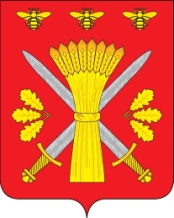 РОССИЙСКАЯ ФЕДЕРАЦИЯОРЛОВСКАЯ ОБЛАСТЬТРОСНЯНСКИЙ РАЙОННЫЙ СОВЕТ НАРОДНЫХ ДЕПУТАТОВРЕШЕНИЕот 10  декабря 2015 года                                               № 393        с.Тросна                                                             Принято на тридцать восьмом заседании                                                             районного Совета народных  депутатов                                                             четвертого созыва.«Об утверждении Положения «О порядке проведения публичных слушаний по
вопросам градостроительной деятельности в Троснянском районе Орловской области»       В соответствии с Федеральным законом от 06.10.2003 г. N 131-ФЗ «Об общих принципах организации местного самоуправления в Российской Федерации», Градостроительным кодексом Российской Федерации, Законом Орловской области от 10.11.2014 № 1686-ОЗ «О перераспределении полномочий между органами местного самоуправления муниципальных образований Орловской области и органами государственной власти Орловской области», Уставом Троснянского района, решением Троснянского районного Совета народных депутатов от 25 мая 2015г. № 355 «Об утверждении «Положения о градостроительной деятельности на территории Троснянского района», решением Троснянского районного Совета народных депутатов от 03.11.2005  № 142 «О публичных слушаниях в Троснянском районе Орловской области», Троснянский районный Совет народных депутатов РЕШИЛ:       1. Утвердить Положение «О порядке проведения публичных слушаний по вопросам градостроительной деятельности в Троснянском районе Орловской области», согласно приложению.          2. Контроль за исполнением настоящего решения возложить на комитет по промышленности и жилищно-коммунальному хозяйству.      3. Настоящее решение вступает в силу со дня его обнародования.Председатель районного Совета                                                 Глава районанародных депутатов                                В.И. Миронов                                              В.И. Миронов Приложение к Решению ТроснянскогоРайонного Совета народных депутатов от     10 декабря  2015г. № 393«Об утверждении Положения о градостроительной деятельностина территории Троснянского района»Положение
о порядке проведения публичных слушаний по вопросам
градостроительной деятельности в Троснянском районе Орловской области1. Общие положения1.1. Настоящее Положение устанавливает в соответствии с Конституцией Российской Федерации, Градостроительным кодексом Российской Федерации, Федеральным законом от 6 октября 2003 года N 131-ФЗ «Об общих принципах организации местного самоуправления в Российской Федерации», Федеральным законом от 29 декабря 2004 года N 191-ФЗ «О введении в действие Градостроительного кодекса Российской Федерации», Законом Орловской области от 10.11.2014 № 1686-ОЗ «О перераспределении полномочий между органами местного самоуправления муниципальных образований Орловской области и органами государственной власти Орловской области», Уставом Троснянского района и другими правовыми актами порядок организации и проведения публичных слушаний с целью выявления и учета мнения населения по:1) проектам генеральных планов сельских поселений Троснянского района, в том числе по внесению в них изменений;2) проекту правил землепользования и застройки сельских поселений Троснянского района;3) проекту планировки территории и проекту межевания территории;4) вопросу о предоставлении разрешения на условно разрешенный вид использования земельного участка или объекта капитального строительства;5) вопросу о предоставлении разрешения на отклонение от предельных параметров разрешенного строительства, реконструкции объекта капитального строительства.1.2. Публичные слушания проводятся уполномоченным органом администрации Троснянского района по распоряжению Главы Троснянского района, принимаемым на основании законодательства РФ или обращения заинтересованных лиц.1.3. При проведении публичных слушаний всем заинтересованным лицам должны быть обеспечены равные возможности для выражения своего мнения.1.4. Организация проведения публичных слушаний осуществляется в соответствии с действующим федеральным законодательством, законодательством Орловской области, Уставом Троснянского района, муниципальными нормативными правовыми актами Троснянского района и иными муниципальными нормативными правовыми актами.2. Проведение публичных слушаний по проектам генеральных планов
сельских поселений Троснянского района, в том числе по внесению в них изменений2.1. Проект генерального плана сельского поселения (далее – проект генерального план), в том числе изменение в генеральный план, до начала проведения публичных слушаний подлежат опубликованию в газете «Сельские зори» и размещению на Интернет-сайте администрации Троснянского района не менее чем за месяц до начала слушаний.2.2. Глава Троснянского района при получении проекта генерального плана или изменений в генеральный план, прошедших соответствующую проверку, принимает решение о проведении публичных слушаний по такому проекту в срок не позднее, чем десять дней со дня получения проекта.Данным решением устанавливается дата, время и место проведения публичных слушаний, определяется уполномоченный орган администрации Троснянского района, ответственный за проведения публичных слушаний (далее - уполномоченный орган администрации, ответственный за проведение публичных слушаний)2.3. Решение о проведении публичных слушаний подлежит опубликованию в газете «Сельские зори» и размещению на Интернет-сайте администрации Троснянского района в течении семи дней со дня его принятия.2.4. С момента опубликования решения о проведении публичных слушаний их участники считаются оповещенными о времени и месте проведения публичных слушаний.2.5. В публичных слушаниях по проекту генерального плана принимают участие граждане, постоянно проживающие на территории муниципального образования, а также уполномоченные представители объединений этих граждан.2.6. При внесении изменений в генеральный план в отношении части территории сельского поселения публичные слушания проводятся с участием правообладателей земельных участков и (или) объектов капитального строительства, находящихся в границах территории поселения, в отношении которой предлагается внесение изменений в генеральный план.2.7. Прибывшие на публичные слушания участники подлежат регистрации уполномоченным органом администрации, ответственный за проведение публичных слушаний, с указанием места их постоянного проживания.2.8. Во время проведения публичных слушаний ведется протокол, который подписывается председателем публичных слушаний.2.9. В целях доведения до населения информации о содержании проекта генерального плана уполномоченный орган администрации, ответственный за проведение публичных слушаний, в месте проведения публичных слушаний организует выставку, экспозицию демонстрационных материалов проекта генерального плана, выступления представителей органов местного самоуправления, разработчиков проекта генерального плана на собраниях жителей, в печатных средствах массовой информации, по местному радио и телевидению.2.10. Председатель публичных слушаний или по согласованию с разработчиком генплана - автор проекта, информируют участников публичных слушаний о содержании проекта генерального плана и отвечают на их вопросы.2.11. После получения информации о содержании проекта генерального плана и ответов на вопросы любой из участников публичных слушаний вправе высказаться по существу обсуждаемого проекта, и его выступление заносится в протокол публичных слушаний.2.12. Участники публичных слушаний вправе представлять в уполномоченный орган администрации, ответственный за проведение публичных слушаний, свои предложения и замечания, касающиеся проекта генерального плана, для включения их в протокол публичных слушаний.2.13. Публичные слушания считаются завершенными после высказывания всеми желающими участниками публичных слушаний своих мнений по существу обсуждаемого проекта.2.14. Участники публичных слушаний не выносят каких-либо решений по существу обсуждаемого проекта.2.15. После завершения публичных слушаний по проекту генерального плана уполномоченный орган администрации, ответственный за проведение публичных слушаний оформляет протокол публичных слушаний, направляет протокол в Управление архитектуры, градостроительства Орловской области (далее – Управление). 2.16. Управление готовит заключение о результатах публичных слушаний.2.17. Обязательным приложением к проекту генерального плана являются протоколы публичных слушаний и заключение о результатах публичных слушаний.2.18. Заключение о результатах публичных слушаний подлежит опубликованию в газете "Сельские зори" и размещению на Интернет-сайте администрации Троснянского района.2.19. Срок проведения публичных слушаний по проекту генерального плана и внесения в него изменений с момента оповещения жителей Троснянского района о времени и месте их проведения до дня опубликования заключения о результатах публичных слушаний не может быть менее одного месяца и более трех месяцев.2.20. Комиссия по правилам землепользования и застройки Орловской области с учетом заключения о результатах публичных слушаний принимает решение:1) о согласии с проектом генерального плана и направлении его в Троснянский районный Совет народных депутатов для утверждения;2) об отклонении проекта генерального плана и о направлении его на доработку.2.20. Публичные слушания по внесению изменений в генеральный план проводятся в порядке, установленном для проведения публичных слушаний по проекту генерального плана.3. О порядке проведения публичных слушаний
по проекту правил землепользования и застройки3.1. Подготовленный проект правил землепользования и застройки до его утверждения подлежит обязательному рассмотрению на публичных слушаниях.3.2. В целях соблюдения прав человека на благоприятные условия жизнедеятельности, прав и законных интересов правообладателей земельных участков и объектов капитального строительства публичные слушания проводятся с участием граждан, постоянно проживающих на территории, применительно к которой осуществляется подготовка проекта правил землепользования и застройки, уполномоченных представителей объединений этих граждан, правообладателей земельных участков и объектов капитального строительства, расположенных па указанной территории, лиц, законные интересы которых могут быть нарушены в связи с реализацией такого проекта.3.3. В случае, если внесение изменений в правила землепользования и застройки связаны с размещением или реконструкцией отдельного объекта капитального строительства, публичные слушания по внесению изменений в правила землепользования и застройки проводятся в границах территории, планируемой для размещения или реконструкции такого объекта, и в границах устанавливаемой для такого объекта зоны с особыми условиями использования территории. При этом о проведении публичных слушаний извещаются правообладатели зданий, строений, сооружений, расположенных на земельных участках, имеющих общую границу с указанным земельным участком, и правообладатели помещений в таком объекте, а также правообладатели объектов капитального строительства, расположенных в границах зон с особыми условиями использования территорий. Указанные извещения направляются в срок не позднее чем через пятнадцать дней со дня принятия решения о проведении публичных слушаний по предложениям о внесении изменений в правила землепользования и застройки.3.4. Публичные слушания по проекту правил землепользования и застройки проводятся по распоряжению Главы Троснянского района комиссией по правилам землепользования  и застройки, состав и порядок деятельности которой утверждаются главой администрации Троснянского района.3.5. Глава Троснянского района при получении проекта правил землепользования и застройки, прошедшего соответствующую проверку, принимает решение о проведении публичных слушаний по такому проекту в срок не позднее чем через десять дней со дня получения такого проекта.3.6. Данным решением устанавливается дата, время и место проведения публичных слушаний.3.7. Решение о проведении публичных слушаний подлежит опубликованию в газете "Сельские зори" и размещению на Интернет-сайте администрации Троснянского района в течении семи дней со дня его принятия.3.8. С момента опубликования решения о проведении публичных слушаний их участники, в том числе лица указанные в пункте 3.3 настоящего Положения, считаются оповещенными о времени и месте проведения публичных слушаний.3.9. Продолжительность проведения публичных слушаний по проекту правил землепользования и застройки должна составлять не менее двух и не более четырех месяцев со дня оповещения жителей о времени и месте их проведения до дня опубликования заключения о результатах публичных слушаний.3.10. Прибывшие на публичные слушания участники подлежат регистрации комиссией с указанием места их постоянного проживания.3.11. В месте проведения публичных слушаний для общего обозрения должны демонстрироваться материалы, входящие в проект правил землепользования и застройки.3.12. Председатель комиссии или лицо, им уполномоченное, информирует участников публичных слушаний о содержании проекта правил землепользования и застройки и отвечает на их вопросы.3.13. После получения информации о содержании проекта правил землепользования и застройки и ответов на вопросы, любой из участников публичных слушаний вправе высказаться по существу обсуждаемого проекта, и эти суждения заносятся в протокол публичных слушаний.Участники публичных слушаний вправе представить в комиссию свои предложения и замечания, касающиеся рассматриваемого проекта правил землепользования и застройки, которые включаются в протокол публичных слушаний.3.14. Публичные слушания считаются завершенными после высказывания всеми желающими участниками публичных слушаний своих мнений по существу обсуждаемого проекта.3.15. Участники публичных слушаний не выносят каких-либо решений по существу обсуждаемого проекта и не проводят каких-либо голосований.3.16. После завершения публичных слушаний по проекту правил землепользования и застройки комиссия оформляет протокол публичных слушаний, направляет протокол в Управление.3.17. Управление подготавливает заключение о результатах публичных слушаний, а в случае необходимости обеспечивает внесение изменений в проект правил землепользования и застройки.3.18. Обязательным приложением к проекту правил землепользования и застройки являются протоколы публичных слушаний и заключение о результатах публичных слушаний.3.19. Заключение о результатах публичных слушаний подлежит опубликованию в порядке, установленном для официального опубликования муниципальных правовых актов.3.20. Комиссия по правилам землепользования и застройки Орловской области после представления ему проекта правил землепользования и застройки и указанных в 3.18 настоящего порядка обязательных приложений принимает решение:1) о направлении указанного проекта для утверждения в Троснянский районный Совет народных депутатов;2) об отклонении проекта правил землепользования и застройки и о направлении его на доработку с указанием даты его повторного представления.3.21. Публичные слушания по внесению изменений в правила землепользования и застройки проводятся в порядке, установленном для проведения публичных слушаний по проекту правил землепользования и застройки.4. О порядке проведения публичных слушаний по проекту планировки
территории и проекту межевания территории4.1. Обязательному рассмотрению на публичных слушаниях подлежат проекты планировки территории и проекты межевания территории, подготовленные в составе документации по планировке территории. 4.2. В целях соблюдения прав человека на благоприятные условия жизнедеятельности, прав и законных интересов правообладателей земельных участков и объектов капитального строительства, публичные слушания проводятся с участием граждан, постоянно проживающих на территории, применительно к которой осуществляется подготовка проекта планировки и проекта межевания, уполномоченных представителей объединений этих граждан, правообладателей земельных участков и объектов капитального строительства, расположенных на указанной территории, лиц, законные интересы которых могут быть нарушены в связи с реализацией таких проектов.4.3. При проведении публичных слушаний по проекту планировки территории и проекту межевания территории всем заинтересованным лицам должны быть обеспечены равные возможности для выражения своего мнения.4.4. При получении проекта планировки территории и проекта межевания территории, прошедшего соответствующую проверку, глава Троснянского района принимает решение о проведении публичных слушаний по такому проекту в срок не позднее, чем десять дней со дня получения проекта.4.5. Данным решением устанавливается предмет публичных слушаний, дата, время и место проведения публичных слушаний, определяется уполномоченный орган администрации, ответственный за проведение публичных слушаний.4.6. Решение о проведении публичных слушаний подлежит опубликованию в газете "Сельские зори" и размещению на Интернет-сайте администрации Троснянского района в течении семи дней со дня его принятия.4.7. С момента опубликования решения о проведении публичных слушаний их участники считаются оповещенными о времени и месте проведения публичных слушаний.4.8. Срок проведения публичных слушаний со дня оповещения жителей о времени и месте их проведения до дня опубликования заключения о результатах публичных слушаний не может быть менее одного месяца и более трех месяцев.4.9. Прибывшие на публичные слушания участники подлежат регистрации комиссией по проведению публичных слушаний с указанием места их постоянного проживания на основании. Общественные объединения граждан регистрируются с указанием их адреса.4.10. В месте проведения публичных слушаний для общего обозрения должны демонстрироваться материалы проекта планировки и проекта межевания территории.4.11. Председатель комиссии по проведению публичных слушаний, информирует участников публичных слушаний о содержании обсуждаемого проекта и отвечает на их вопросы.4.12. После получения информации о содержании проекта планировки и ответов на вопросы любой из участников публичных слушаний вправе высказаться по существу обсуждаемого проекта и его суждение заносится в протокол публичных слушаний.4.13. Участники публичных слушаний по проекту планировки территории и проекту межевания территории вправе представить в комиссию по проведению публичных слушаний свои предложения и замечания, касающиеся рассматриваемого проекта планировки и межевания территории, для включения их в протокол публичных слушаний.4.14. Публичные слушания считаются завершенными после высказывания всеми желающими участниками публичных слушаний своих мнений по существу обсуждаемого проекта.4.15. Участники публичных слушаний не выносят каких-либо решений по существу обсуждаемого проекта и не проводят каких-либо голосований.4.16. После завершения публичных слушаний комиссия по проведению публичных слушаний оформляет протокол публичных слушаний и направляет его в Управление.4.17. Управление составляет заключение о результатах публичных слушаний.4.18. Заключение о результатах публичных слушаний подлежит опубликованию в газете "Сельские зори" и размещению на Интернет-сайте администрации Троснянского района.4.19. Комиссия по правилам землепользования и застройки Орловской области с учетом протокола публичных слушаний по проекту планировки территории и проекту межевания территории и заключения о результатах публичных слушаний принимает решение:1) о направлении Управлению указанного проекта для утверждении;2) об отклонении такой документации и о направлении ее на доработку с учетом протокола и заключения.5. О порядке проведении публичных слушаний по вопросу о предоставлении
разрешения на условно разрешенный вид использования земельного
участка или объекта капитального строительства5.1. Вопрос о предоставлении разрешения на условно разрешенный вид использования земельного участка или объекта капитального строительства подлежит обсуждению на публичных слушаниях.5.2. В случае, если условно разрешенный вид использования земельного участка или объекта капитального строительства включен в градостроительный регламент в установленном для внесения изменений в правила землепользования и застройки порядке после проведения публичных слушаний по инициативе физического или юридического лица, заинтересованного в предоставлении разрешения на условно разрешенный вид использования, решение о предоставлении разрешения на условно разрешенный вид использования такому лицу принимается без проведения публичных слушаний.5.3. В целях соблюдения права человека на благоприятные условия жизнедеятельности, прав и законных интересов правообладателей земельных участков и объектов капитального строительства публичные слушания по вопросу предоставления разрешения на условно разрешенный вид использования проводятся с участием граждан, проживающих в пределах территориальной зоны, в границах которой расположен земельный участок или объект капитального строительства, применительно к которым запрашивается разрешение. В случае, если условно разрешенный вид использования земельного участка или объекта капитального строительства может оказать негативное воздействие на окружающую среду, публичные слушания проводятся с участием правообладателей земельных участков и объектов капитального строительства, подверженных риску такого негативного воздействия.5.4. Публичные слушания по вопросу предоставления разрешения на условно разрешенный вид использования земельного участка или объекта капитального строительства проводятся по распоряжению Главы Троснянского района уполномоченным органом администрации, ответственным за проведение публичных слушаний.Примечание: В данном случае проведение публичных слушаний может осуществлять Комиссия по землепользованию и застройке Троснянского района.5.5. Расходы, связанные с организацией и проведением публичных слушаний по вопросу предоставления разрешения на условно разрешенный вид использования, несет физическое или юридическое лицо, заинтересованное в предоставлении такого разрешения.5.6. Уполномоченный орган администрации, ответственный за проведение публичных слушаний направляет сообщения о проведении публичных слушаний по вопросу предоставления разрешения на условно разрешенный вид использования правообладателям земельных участков, имеющих общие границы с земельным участком, применительно к которому запрашивается данное разрешение, и правообладателям помещений, являющихся частью объекта капитального строительства, расположенных на земельных участках, имеющих общие границы с земельным участком, применительно к которому запрашивается данное разрешение, и правообладателям помещений, являющихся частью объекта капитального строительства, применительно к которому запрашивается данное разрешение.Указанные сообщения направляются не позднее чем через десять дней со дня поступления заявления заинтересованного лица о предоставлении разрешения на условно разрешенный вид использования.Сообщение содержит сведения о времени и месте проведения публичных слушаний.5.7. Сообщение уполномоченного органа администрации, ответственного за проведение публичных слушаний о времени и месте проведения публичных слушаний подлежит опубликованию в газете "Сельские зори" и размещению на Интернет-сайте администрации Троснянского района.5.8. С момента опубликования сообщения о проведении публичных слушаний их участники считаются оповещенными о времени и месте проведения публичных слушаний.5.9. Срок проведения публичных слушаний с момента оповещения жителей о времени и месте их проведения до дня опубликования заключения о результатах публичных слушаний не может быть более одного месяца.5.10. Прибывшие на публичные слушания участники подлежат регистрации уполномоченным органом администрации, ответственный за проведение публичных слушаний, с указанием места их постоянного проживания.5.11. Заинтересованное лицо, обратившееся с заявлением о предоставлении разрешения на условно разрешенный вид использования, информирует участников публичных слушаний по существу своего обращения и отвечает на их вопросы.5.12. После получения информации и ответов на вопросы любой из участников публичных слушаний вправе высказаться по существу обсуждаемого вопроса и его суждение заносится в протокол публичных слушаний.5.13. Участники публичных слушаний по вопросу о предоставлении разрешения на условно разрешенный вид использования вправе представить в комиссию свои предложения и замечания, касающиеся указанного вопроса, для включения их в протокол публичных слушаний.5.14. Участники публичных слушаний не выносят каких-либо решений по существу обсуждаемого вопроса и не проводят каких-либо голосований.5.15. Публичные слушания считаются завершенными после высказывания всеми желающими участниками публичных слушаний своих мнений по существу обсуждаемого вопроса.5.16. После завершения публичных слушаний уполномоченный орган администрации, ответственный за проведение публичных слушаний, оформляет протокол публичных слушаний и составляет заключение о результатах публичных слушаний в случае предоставления разрешения на условно разрешенный вид использования земельного участка в целях осуществления индивидуально жилищного строительства и (или) малоэтажного жилищного строительства.5.17. На основании заключения о результатах публичных слушаний по вопросу о предоставлении  разрешения на условно разрешенный вид использования комиссия по землепользованию и застройки Троснянского района (далее - комиссия) осуществляет подготовку рекомендаций о предоставлении разрешения на условно разрешенный вид использования или об отказе в предоставлении такого разрешения с указанием причин принятого решения и направляет их главе администрации Троснянского района.5.18. Заключение о результатах публичных слушаний подлежит опубликованию в газете "Сельские зори" и размещению на Интернет-сайте администрации Троснянского района не позднее семи дней со дня завершения публичных слушаний.5.19. На основании подготовленных комиссией рекомендаций глава администрации Троснянского района в течение трех дней со дня поступления таких рекомендаций принимает решение:1) о предоставлении разрешения на условно разрешенный вид использования;2) об отказе в предоставлении разрешения на условно разрешенный вид использования.5.20. В случае предоставления разрешение на условно разрешенный вид использования земельного участка, кроме индивидуального жилищного строительства и (или) малоэтажного жилищного строительства, подготовку заключения о результатах публичных слушаний, принятие решения о предоставлении разрешения на условно разрешенный вид использования или об отказе в предоставлении разрешения осуществляет Управление.6. Порядок проведения публичных слушаний по вопросу о предоставлении
разрешения на отклонение от предельных параметров разрешенного
строительства, реконструкции объекта капитального строительства6.1. Вопрос о предоставлении разрешения на отклонение от предельных параметров разрешенного строительства, реконструкции объектов капитального строительства (далее - разрешение на отклонение от предельных параметров) подлежит обсуждению на публичных слушаниях.6.2. В целях соблюдения права человека на благоприятные условия жизнедеятельности, прав и законных интересов правообладателей земельных участков и объектов капитального строительства публичные слушания по вопросу о предоставлении разрешения на отклонение от предельных параметров проводятся с участием граждан, постоянно проживающих в пределах территориальной зоны, в границах которой расположен земельный участок или объект капитального строительства, применительно к которым испрашивается разрешение, уполномоченных представителей объединений граждан.6.3. Расходы, связанные с организацией и проведением публичных слушаний по вопросу о предоставлении разрешения на отклонение от предельных параметров, несет физическое или юридическое лицо, заинтересованное в предоставлении такого разрешения.6.4. Публичные слушания по вопросу о предоставлении разрешения на отклонение от предельных параметров проводятся по распоряжению Главы Троснянского района уполномоченным органом администрации, ответственный за проведение публичных слушаний.Примечание: В данном случае проведение публичных слушаний может осуществлять Комиссия по землепользованию и застройке Троснянского района.6.5. Заинтересованное в получении разрешения на отклонение от предельных параметров лицо направляет в комиссию заявление о предоставлении такого разрешения.6.6. Уполномоченный орган администрации, ответственный за проведение публичных слушаний, направляет сообщение о проведении публичных слушаний их участникам, в том числе правообладателям земельных участков, имеющих общие границы с земельным участком, применительно которому запрашивается данное разрешение, правообладателям объектов капитального строительства, расположенных на земельных участках, имеющих общие границы с земельным участком, применительно к которому запрашивается данное разрешение, и правообладателям помещений, являющихся частью объекта капитального строительства, применительно к которому запрашивается данное разрешение.Указанное сообщение направляется не позднее чем через десять дней со дня поступления заявления заинтересованного лица о предоставлении разрешения на отклонение от предельных параметров.Сообщение содержит сведения о времени и месте проведения публичных слушаний.6.7. Сообщение уполномоченного органа администрации, ответственный за проведение публичных слушаний о времени и месте проведения публичных слушаний подлежит опубликованию в газете "Сельские зори" и размещению на Интернет-сайте администрации Троснянского района.6.8. С момента сообщения о проведении публичных слушаний их участники считаются оповещенными о времени и месте проведения публичных слушаний.6.9. Срок проведения публичных слушаний с момента оповещения жителей о времени и месте их проведения до дня опубликования заключения о результатах публичных слушаний не может быть более одного месяца.6.10. Прибывшие на публичные слушания участники подлежат регистрации комиссией по проведению публичных слушаний с указанием места их постоянного проживания.6.11. Заинтересованное лицо, обратившееся с заявлением о предоставлении разрешения на отклонение от предельных параметров, информирует участников публичных слушаний по существу своего обращения и отвечает на их вопросы.6.12. После получения информации и ответов на вопросы любой из участников публичных слушаний вправе высказаться по существу обсуждаемого вопроса и его суждение заносится в протокол публичных слушаний.6.13. Участники публичных слушаний вправе представить в комиссию свои предложения и замечания, касающиеся рассматриваемого вопроса, для включения их в протокол публичных слушаний.6.14. Участники публичных слушаний не выносят каких-либо решений по существу обсуждаемого вопроса и не проводят каких-либо голосований.6.15. Публичные слушания считаются завершенными после высказывания всеми желающими участниками публичных слушаний своих мнений по существу обсуждаемого вопроса.6.16. После завершения публичных слушаний уполномоченный орган администрации, ответственный за проведение публичных слушаний оформляет протокол публичных слушаний и составляет заключение о результатах публичных слушаний в случае предоставления разрешение на отклонение от предельных параметров разрешенного строительства, реконструкции объекта капитального строительства в целях осуществления индивидуального жилищного строительства и (или) малоэтажного жилищного строительства.6.17. На основании заключения о результатах публичных слушаний по вопросу о предоставлении разрешения на отклонение от предельных параметров комиссия осуществляет подготовку рекомендаций о предоставлении такого разрешения или об отказе в предоставлении такого разрешения с указанием причин принятого решения и направляет указанные рекомендации главе администрации Троснянского района.6.18. Заключение о результатах публичных слушаний подлежит опубликованию в газете "Сельские зори" и размещению на Интернет-сайте администрации Троснянского района не позднее семи дней со дня завершения публичных слушаний.6.19. На основании подготовленных комиссией рекомендаций глава администрации Троснянского района в течение семи дней со дня поступления таких рекомендаций принимает решение:1) о предоставлении разрешения на отклонение от предельных параметров разрешенного строительства, реконструкции объектов капитального строительства;2) об отказе в предоставлении разрешения на отклонение от предельных параметров.6.20. В случае предоставления разрешение на отклонение от предельных параметров разрешенного строительства, реконструкции объекта капитального строительства, кроме индивидуального жилищного строительства и (или) малоэтажного жилищного строительства, подготовку заключению о результатах публичных слушаний, принятие решения о предоставлении разрешения на условно разрешенный вид использования или об отказе в предоставлении разрешения осуществляет Управление.Приложение 1к  Положению «О порядке проведения публичных слушанийпо вопросам градостроительной деятельности в Троснянском районе Орловской области», утвержденному решениемТроснянского районного Совета народных депутатов от  10 декабря  № 393Российская ФедерацияОрловская область
Глава Троснянского районаРаспоряжение___________20___г.                                                                                                     N____с. ТроснаО назначении публичных слушаний в Троснянском районепо ________________________________________________(наименование тематики, по которой назначаются публичные слушания)В соответствии с Федеральным законом от 06.10.2003 г. N 131-Ф3 «Об общих принципах организации местного самоуправления в Российской Федерации», Уставом Троснянского района, Градостроительным кодексом Российской Федерации, решением Троснянского районного Совета народных депутатов от 03.11.2005  № 142 «О публичных слушаниях в Троснянском районе Орловской области»:    1. Назначить публичные слушания в _________________________________________                                      (наименование муниципального образования)по_____________________________________________________________________________   (наименование тематики, по которой назначаются публичные слушания)    2. Определить дату публичных слушаний _____________________________________                                      (наименование муниципального образования)по____________________________________________________________на_______________(наименование тематики, по которой назначаются публичные слушания) (число, месяц, год)в______________________________. (указывается место проведения)    3. Возложить ответственность за подготовку и проведение публичных слушаний на ______________    4. Предварительно ознакомиться с соответствующей информацией по___________________________________________________________________________________________   (наименование тематики, по которой назначаются публичные слушания)возможно ______________________________________________________________________             (дата, время и место предварительного рассмотрения)5. Настоящее постановление опубликовать в газете "Сельские зори" и разместить на Интернет-сайте администрации Троснянского района.Приложение 2к  Положению «О порядке проведения публичных слушанийпо вопросам градостроительной деятельности в Троснянском районе Орловской области», утвержденному решениемТроснянского районного Совета народных депутатов от  10 декабря  №  393 Протокол о проведении публичных слушанийСело Тросна                                            Дата: _____________Место проведения публичных слушаний:_____________________________________Публичные слушания назначены распоряжением Главы Троснянского района от"____"_____________200__г.Вопросы, выносимые на публичные слушания:________________________________________________________________________________________________________________________________________________________________________________________________________________________Содержание внесенного предложения, замечания, его автор:________________________________________________________________________________________________________________________________________________________________________________________________________________________Приложение 3к  Положению «О порядке проведения публичных слушанийпо вопросам градостроительной деятельности в Троснянском районе Орловской области», утвержденному решениемТроснянского районного Совета народных депутатов от   10 декабря   №  393Заключение
о результатах публичных слушанийСело Тросна                                             Дата: ____________    Публичные  слушания  назначены  распоряжением  Главы Троснянского района  от"____"_____________200__г. N ______.   (Публичные  слушания назначены решением Троснянского районного  Советанародных депутатов от "____" ____________ 200__г.  N____.)    Вопросы, рассмотренные на публичных слушаниях:____________________________________________________________________________________________________________________________________________    В публичных слушаниях приняло участие  _______ человек.    В ходе слушаний были внесены следующие предложения:________________________________________________________________________________________________________________________________________________________________________________________________________________________________________________________________________________________Председатель комиссии по проведению публичных слушанийГлава Троснянского районаВ.И. Миронов